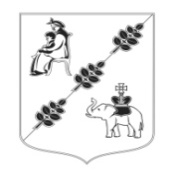 АДМИНИСТРАЦИЯ МУНИЦИПАЛЬНОГО ОБРАЗОВАНИЯКОБРИНСКОГО СЕЛЬСКОГО ПОСЕЛЕНИЯГАТЧИНСКОГО МУНИЦИПАЛЬНОГО РАЙОНАЛЕНИНГРАДСКОЙ ОБЛАСТИПОСТАНОВЛЕНИЕОт 17 марта 2022 года                                                                                   №47             С целью исключения разночтений в указании наименований элементов улично-дорожной сети и элементов планировочной структуры населенных пунктов муниципального образования Кобринского сельского поселения Гатчинского муниципального района Ленинградской области, а также создания правовых условий для ведения адресного  реестра муниципального образования Кобринского сельского поселения Гатчинского муниципального района Ленинградской области,  руководствуясь п. 21 ч. 1 ст. 14 Федерального закона от 06.10.2003 года № 131-ФЗ «Об общих принципах организации местного самоуправления в Российской Федерации», Федеральным законом от 28.12.2013 N 443-ФЗ «О федеральной информационной адресной системе и о внесении изменений в Федеральный закон «Об общих принципах организации местного самоуправления в Российской Федерации», постановлением Правительства РФ от 19.11.2014 N 1221 «Об утверждении Правил присвоения, изменения и аннулирования адресов», Приказом Минфина России от 05.11.2015 N 171н «Об утверждении Перечня элементов планировочной структуры, элементов улично-дорожной сети, элементов объектов адресации, типов зданий (сооружений), помещений, используемых в качестве реквизитов адреса, и  Правил сокращенного наименования адресообразующих элементов», Уставом МО Кобринского сельского поселения Гатчинского муниципального района Ленинградской области,   администрация Кобринского сельского поселенияПОСТАНОВЛЯЕТ:Утвердить положение о ведении реестра элементов планировочной структуры и элементов улично-дорожной сети населенных пунктов муниципального образования Кобринского сельского поселения Гатчинского муниципального района Ленинградской (согласно приложению  1).Опубликовать настоящее постановление в информационном бюллетене «Кобринский вестник» и разместить на официальном сайте Кобринского сельского поселения в  информационно-телекоммуникационной сети «Интернет».Настоящее Постановление вступает в силу с момента его официального опубликования (обнародования).Контроль за исполнением настоящего постановления оставляю за собой.Глава  администрацииКобринского сельского поселения                                              В.В.ФедорченкоГришечкина-Макова Н.Ю.Положениео ведении реестра элементов планировочной структуры и элементов улично-дорожной сети  населенных пунктовмуниципального образования Кобринского сельского поселения Гатчинского муниципального района Ленинградской области1.  Общие положения.1.1. Реестр элементов планировочной структуры и элементов улично-дорожной сети  населенных пунктов муниципального образования муниципального образования Кобринского сельского поселения Гатчинского муниципального района Ленинградской области  (далее Реестр) ведется с целью учета и упорядочения элементов планировочной структуры и элементов улично-дорожной сети, исключения разночтений в написании наименований  элементов планировочной структуры и элементов улично-дорожной сети.  1.2. Реестр предназначен для обеспечения достоверности, автоматизированной обработки информации, содержащей наименования элементов планировочной структуры и элементов улично-дорожной сети  населенных пунктов муниципального образования Кобринского сельского поселения Гатчинского муниципального района Ленинградской области (далее Кобринское сельское поселение); хранения и поиска прежних наименований элементов планировочной структуры и элементов улично-дорожной сети  населенных пунктов Кобринского сельского поселения; обеспечения совместимости баз данных, использующих информацию о наименованиях элементов планировочной структуры и элементов улично-дорожной сети  населенных пунктов Кобринского сельского поселения; использования при оформлении документов правового характера.
1.3.  Объектами учета в Реестре являются элементы планировочной структуры и элементы улично-дорожной сети населенных пунктов Кобринского сельского поселения.
1.4. Реестр используется при решении следующих задач, в том числе в условиях автоматизированной обработки информации:
- систематизация наименований элементов планировочной структуры и элементов улично-дорожной сети  населенных пунктов Кобринского сельского поселения;
- обеспечение совместимости баз данных, использующих информацию о наименованиях элементов планировочной структуры и элементов улично-дорожной сети  населенных пунктов Кобринского сельского поселения;
- хранение и поиск прежних наименований элементов планировочной структуры и элементов улично-дорожной сети  населенных пунктов Кобринского сельского поселения;
- реализация поисковых процедур в процессе обработки и выдачи информации с использованием  наименований элементов планировочной структуры и элементов улично-дорожной сети  населенных пунктов Кобринского сельского поселения.1.5. Утверждение Реестра элементов планировочной структуры и элементов улично-дорожной сети, внесение в него изменений или его отмена производятся постановлениями администрации Кобринского сельского поселения.2. Основные определения.В настоящем положении о ведении реестра элементов планировочной структуры и элементов улично-дорожной сети  населенных пунктовмуниципального образования Кобринского сельского поселения Гатчинского муниципального района Ленинградской области (далее – Положение)  используются следующие основные понятия и термины:реестра элементов планировочной структуры и элементов улично-дорожной сети  населенных пунктов-систематизированный свод наименований  геонимов, утвержденный и ведущийся в установленном порядке;наименования (топонимы) — имена собственные (в текстовом или цифровом выражении), присваиваемые территориальным единицам, территориям проживания граждан, муниципальным объектам и служащие для их определения, выделения и распознавания;статусная часть топонима — одно из слов в именительном падеже, единственном числе, входящее в состав топонима, обозначающее вид объекта;геоним — обобщающее понятие для элементов планировочной структуры (территория, микрорайон, квартал, район, набережная, парк и т.д.) и элементов улично-дорожной сети (аллея, улица, переулок, площадь, проезд и т.д.), тип геонима определяется в акте присвоения наименования геониму.элемент планировочной структуры — зона (массив), район (в том числе жилой район, микрорайон, квартал, промышленный район), территория ведения гражданами садоводства или огородничества для собственных нужд;элементы планировочной структуры:микрорайон— градостроительный структурно-планировочный элемент селитебной, производственной или ландшафтно-рекреационной территории  в установленных границах, которыми, как правило, являются красные линии, магистральные или жилые улицы, пешеходные пути, естественные рубежи;квартал—часть населенного пункта, ограниченная пересекающимися улицами;элемент улично-дорожной сети — градостроительный линейный объект (дорога), обеспечивающий транспортные и пешеходные связи между жилыми районами, а так же между жилыми районами и промзонами, общественными центрами, кварталами; обеспечивающий доступ к внутриквартальной застройке, к отдельным индивидуальным домам на территории населенных пунктов, имеющий линейные фиксированные по всей длине границы, начало и окончание. К ним относятся: улица, проспект, переулок, проезд, площадь, бульвар, тупик, съезд, шоссе, аллея и иное;селитебная территория-территория, предназначенная для размещения жилищного фонда, общественных зданий и сооружений, отдельных коммунальных и промышленных объектов (не требующих  установления санитарно-защитных зон) с планированием и устройством путей сообщения и мест общественного пользования;производственная зона- территория, предназначенная для размещения промышленных и коммунально-складских предприятий и связанных с ними объектов;ландшафтно-рекреационная территория- озелененные, рекреационные территории, парки, скверы, и т.д.; элементы улично-дорожной сети:аллея — дорога, пешеходная или проезжая, обсаженная по обеим сторонам деревьями, кустарниками, или дорожка в парке, саду;бульвар — улица, имеющая в своих границах широкую продольную аллею, обычно посередине;переулок — небольшая, обычно узкая улица, соединяющая другие параллельные улицы;площадь — поименованный градостроительный объект, являющийся планировочным элементом, имеющим замкнутые границы;проезд — небольшая улица или неширокая дорога на незастроенной территории;проспект — прямая улица или магистраль с высоким уровнем благоустройства, имеющая важное градостроительное значение, началом или концом проспекта могут быть только перекресток, развязка, крупная площадь или граница населенного пункта;тупик — улица или переулок, не имеющие сквозного проезда или прохода;улица — поименованный градостроительный объект, обеспечивающий транспортные и пешеходные связи между жилыми районами, между жилыми районами и промзонами, общественными центрами, микрорайонами (кварталами), обеспечивающий доступ к домам внутриквартальной застройки;шоссе — улица, не имеющая начала, конца (или и того, и другого) в одном населенном пункте, проходящая транзитом через несколько населенных пунктов или поселений. Как правило, является объектом федерального, регионального или районного значения.3. Допускается сокращение типа геонимов в строгом соответствии с правилами сокращения, утвержденными в установленном порядке: улица-ул., проезд – пр-д, переулок - пер., площадь - пл., тупик - туп., бульвар – б-р, аллея- ал., проспект-пр-кт, шоссе-ш., дорога-дор., километр-км, набережная-наб. и т.д.4. Написание  наименований элементов планировочной структуры и элементов улично-дорожной сети  населенных пунктов (геонимов).4.1. Написание геонимов производится в строгом соответствии с их написанием в  Реестре. В наименованиях элемента планировочной структуры и элемента улично-дорожной сети допускается использовать прописные и строчные буквы русского алфавита, арабские цифры, а также следующие символы:а) «-» - дефис;б) «.» - точка;в) «(» - открывающая круглая скобка;г) «)» - закрывающая круглая скобка;д) «N» - знак номера.4.2. При ведении   Реестра применяются только арабские цифры, использование римских цифр не допускается. 4.3. Наименования или их части, утвержденные в виде цифр, не могут произвольно заменяться применением словесной формы.4.4. Входящее в состав собственного наименования элемента улично-дорожной сети порядковое числительное указывается в начале наименования элемента улично-дорожной сети с использованием арабских цифр и дополнением буквы (букв) грамматического окончания через дефис. Цифры в собственных наименованиях элементов улично-дорожной сети, присвоенных в честь знаменательных дат, а также цифры, обозначающие порядковые числительные в родительном падеже, не сопровождаются дополнением цифры грамматическим окончанием.4.5. Если основная часть геонима представляет собой дату (пример - ул. Первого Мая), то входящее в ее состав порядковое числительное не сокращается.4.6. Употребление буквы «е» вместо буквы «ё» не допускается.4.7. Собственные наименования элементов планировочной структуры и улично-дорожной сети, присвоенные в честь выдающихся деятелей, оформляются в родительном падеже.4.8. Собственное наименование элемента планировочной структуры и элемента улично-дорожной сети, состоящее из имени и фамилии, не заменяется начальными буквами имени и фамилии. Наименования в честь несовершеннолетних героев оформляются с сокращенным вариантом имени.4.9. Составные части наименований элементов планировочной структуры и элементов улично-дорожной сети, представляющие собой имя и фамилию или звание, профессию  и фамилию употребляются с полным написанием имени и фамилии или звания и фамилии. 4.10. Поясняющее слово – «Большой», «Верхний», «Восточный», «Западный», «Левый», «Малый», «Нижний», «Новый», «Правый», «Северный»,  «Средний»,  «Старый»,  «Южный» и т.д.   не  сокращается. 4.11.  Приставки «Мало-», «Ново-», «Старо-» пишутся слитно, если они являются   частью  слова,  от  которого   произведен  геоним    (пример – Малороссийская ул.), и  через  дефис  в противном  случае.4.12.  В  случаях,  когда  основная  часть  пишется  после  статусной  части, основная часть  не  склоняется.  Исключение  составляет склонение  названий рек, если основная часть женского рода ( пример – наб. р.Мойки, на р. Охте). Если в названиях рек основная часть  мужского  рода, она не склоняется  (на р. Оредеж).5.  Структура  Реестра.5.1. Ведение реестра осуществляется по населенным пунктам поселения.5.2. Столбец 1 «№ п/п» содержит порядковый номер наименования.5.3.  Столбец 2 «Элементы планировочной структуры/ улично-дорожной сети» - указываются тип (геоним)  и наименование (топоним) элемента планировочной структуры/ элемента улично-дорожной сети5.5.  Столбец 3 «Правовые акты о присвоении наименования (переименования), уточнении наименования геонима/топонима» - указываются орган, принявший постановление о присвоении наименования или о переименовании, уточнении наименования геонима/топонима, дата принятия и номер. При отсутствии точных сведений о правовом акте, на основании которого произведено одно из указанных действий, делается пояснение в графе «Примечание».5.6.  Столбец 4 «Примечание» - приводится дополнительная информация: исторические наименования улиц, разъяснения, дополнения к сведениям (или их отсутствию), указанным в предыдущих столбцах.6.  Правила ведения Реестра.6.1. Обеспечение  функций  по  ведению  Реестра  наименований  элементов планировочной  структуры  и  элементов улично-дорожной  сети  населенных пунктов Кобринского сельского поселения осуществляет администрация Кобринского сельского поселения.
6.2. Ведение Реестра осуществляется в электронном виде.
6.3. Основные изменения, вносимые в Реестр  при его ведении:
- включение новых элементов планировочной структуры или элементов улично-дорожной сети  в связи с присвоением им наименований;
- изменение наименований геонимов/топонимов;
- исключение наименований элементов планировочной структуры и элементов улично-дорожной сети;
- исправление технических ошибок;- дополнение сведений.6.4.  Основанием для внесения в реестр элементов планировочной структуры или элементов улично-дорожной сети (за исключением исправления технических ошибок и внесения дополнений) является постановление администрации Кобринского сельского поселения.6.5. Внесение технических  правок, дополнений  в Реестр  осуществляется  администрацией Кобринского сельского поселения самостоятельно по мере  необходимости.
6.6.  Внесение изменений в Реестр  обеспечивается  в срок не более семи календарных дней с момента подписания  постановления администрации Кобринского сельского поселения.
6.7. При обнаружении в документах, выданных до введения в действие настоящего Положения, разночтений или несоответствия наименования или типа  геонимов, правильным считается наименование и тип, включенный в Реестр.
6.8. Администрация Кобринского сельского поселения, при необходимости,  готовит постановления об установлении тождественности наименований элементов планировочной структуры или элементов улично-дорожной сети. При этом ранее выданные и действующие правоустанавливающие документы, документы, удостоверяющие личность, документы регистрационного, поквартирного и технического учета с написанием тождественных наименований элементов планировочной структуры или элементов улично-дорожной сети считаются действительными и правомочными до момента их полной замены.6.9.  В Реестр   не заносятся адреса, восстановленные по первичным документам, имеющие явные логические и грамматические ошибки, при условии, что безошибочная информация уже присутствует в Реестре.Об утверждении Положения о ведении реестра элементов планировочной структуры и элементов улично-дорожной сети  населенных пунктов муниципального образования Кобринского сельского поселения Гатчинского муниципального района Ленинградской области